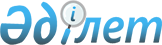 О внесении изменений и дополнений в постановление Правительства Республики Казахстан от 28 октября 2004 года № 1120 "Вопросы Министерства юстиции Республики Казахстан"Постановление Правительства Республики Казахстан от 16 сентября 2011 года № 1068

      Правительство Республики Казахстан ПОСТАНОВЛЯЕТ:



      1. Внести в постановление Правительства Республики Казахстан от 28 октября 2004 года № 1120 "Вопросы Министерства юстиции Республики Казахстан" (САПП Республики Казахстан, 2004 г., № 41, ст. 532) следующие изменения и дополнения:



      в Положении о Министерстве юстиции Республики Казахстан, утвержденном указанным постановлением:



      в пункте 14:



      дополнить абзацами двадцать девятым, тридцатым, тридцать первым, тридцать вторым, тридцать третьим, тридцать четвертым, тридцать пятым следующего содержания:

      "контроль качества работы иностранных юридических консультантов, привлекаемых Правительством Республики Казахстан для защиты интересов государства в международных арбитражах и иностранных судах;

      анализ рынка юридических услуг, формирование перечня потенциальных консультантов в целях исключения конфликта интересов;

      анализ причин предъявления судебных и арбитражных претензий к Республике Казахстан и Правительству Республики Казахстан, в том числе к государственным органам;

      юридическую экспертизу проектов контрактов на недропользование и инвестиционных договоров, заключаемых Правительством Республики Казахстан;

      оценка перспектив судебных или арбитражных разбирательств, проводимых за рубежом с участием Правительства Республики Казахстан, и своевременного принятия мер по защите интересов государства;

      участие в переговорных процессах по разрешению споров, проводимых уполномоченными государственными органами;

      внесение предложений в Правительство Республики Казахстан об инициировании судебных и арбитражных разбирательств с иностранными инвесторами по представлению компетентного государственного органа;";



      абзацы сто тридцать третий и сто тридцать четвертый изложить в следующей редакции:

      "централизованное осуществление формирования бизнес-идентификационных номеров и предоставление информации регистрирующим и другим государственным органам и иным государственным учреждениям;

      ведение национального реестра бизнес-идентификационных номеров;";



      абзац сто сорок третий изложить в следующей редакции:

      "разработку в пределах своей компетенции нормативных правовых актов по созданию, ведению и использованию национального реестра бизнес-идентификационных номеров;";



      абзацы девяностый "государственную регистрацию религиозных управлений (центров), объединений, действующих на территории двух или более областей республики, а также образуемых ими духовных учебных заведений, монастырей и других объединений;" и сто пятьдесят первый "анализ и обобщение практики применения законодательства Республики Казахстан в сфере уголовно-исполнительной деятельности и внесение соответствующих предложений по его совершенствованию, устранению причин и условий, способствующих нарушению законодательства Республики Казахстан." исключить;



      дополнить абзацами сто пятьдесят вторым, сто пятьдесят третьим, сто пятьдесят четвертым, сто пятьдесят пятым, сто пятьдесят шестым следующего содержания:

      "обеспечение соблюдения законов и иных нормативных правовых актов Республики Казахстан в области мобилизационной подготовки и мобилизации;

      внесение в уполномоченный орган в области мобилизационной подготовки предложений по совершенствованию мобилизационной подготовки;

      участие в разработке мобилизационного плана Республики Казахстан и плана производства товаров, выполнения работ и оказания услуг на соответствующий период.".



      2. Настоящее постановление вводится в действие со дня подписания.      Премьер-Министр

      Республики-Казахстан                       К. Масимов
					© 2012. РГП на ПХВ «Институт законодательства и правовой информации Республики Казахстан» Министерства юстиции Республики Казахстан
				